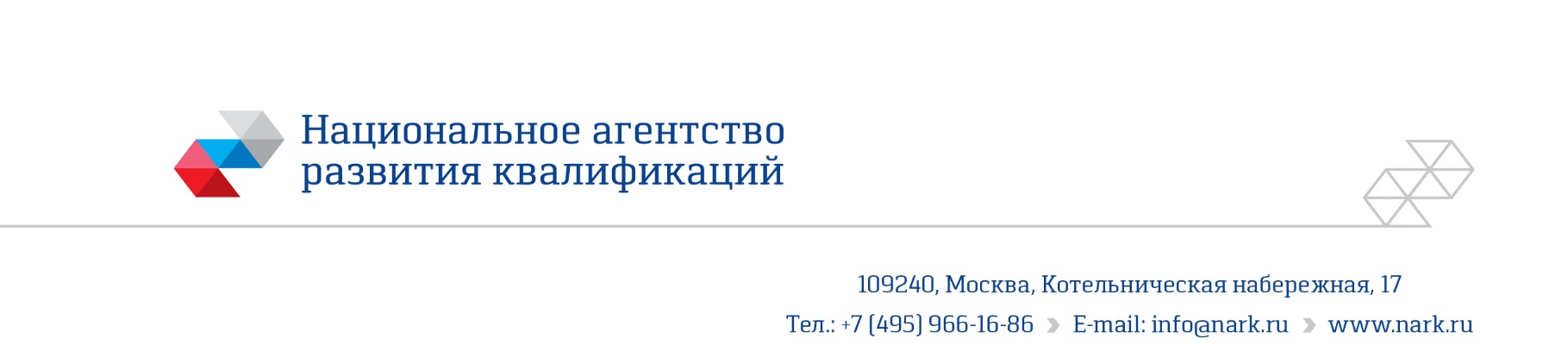 ПРИМЕР ОЦЕНОЧНОГО СРЕДСТВАдля оценки квалификации«Машинист перегружателя асфальтобетона, оснащенного бункером вместимостью свыше 22т (4-й уровень квалификации)»(наименование квалификации)Пример оценочного средства разработан в рамках Комплекса мероприятий по развитию механизма независимой оценки квалификаций, по созданию и поддержке функционирования базового центра профессиональной подготовки, переподготовки и повышения квалификации рабочих кадров, утвержденного 01 марта 2017 года2018 годСостав примера оценочных средств1. Наименование квалификации и уровень квалификации…………………….....32. Номер квалификации…………………………………………………………..…33. Профессиональный стандарт или квалификационные требования, установленные федеральными законами и иными нормативными правовыми актами Российской Федерации……………………………………………………..34. Вид профессиональной деятельности…………………………………………...35. Спецификация заданий для теоретического этапа профессионального экзамена………………………………………………………………………………36. Спецификация заданий для практического этапа профессионального экзамена………………………………………………………………………………67. Материально-техническое обеспечение оценочных мероприятий………..…118. Кадровое обеспечение оценочных мероприятий………………………….…..129. Требования безопасности к проведению оценочных мероприятий……….....1310. Задания для теоретического этапа профессионального экзамена…….…….1311. Критерии оценки (ключи к заданиям), правила обработки результатов теоретического этапа профессионального экзамена и принятия решения о допуске (отказе в допуске) к практическому этапу профессионального  экзамена……………………………………………………………………….…….2312. Задания для практического этапа профессионального экзамена……………2413. Правила обработки результатов профессионального экзамена и принятия решения о соответствии квалификации соискателя требованиям к квалификации………………………………………………………………….……3714. Перечень нормативных правовых и иных документов, использованных при подготовке комплекта оценочных средств………………………………….……371. Наименование квалификации и уровень квалификации: Машинист перегружателя асфальтобетона, оснащенного бункером вместимостью свыше 22т (4-й уровень квалификации)(указываются в соответствии с профессиональным стандартом или квалификационными требованиями, установленными федеральными законами и иными нормативными правовыми актами Российской Федерации) 2. Номер квалификации:16.11700.02.(номер квалификации в реестре сведений о проведении независимой оценки квалификации) 3. Профессиональный стандарт или квалификационные требования, установленные федеральными законами и иными нормативными правовыми актами Российской Федерации: Профессиональный стандарт   «Машинист перегружателя асфальтобетона» (Приказ Министерства труда и социальной защиты РФ от 01марта . № 207н)Код: 16.117(наименование и код профессионального стандарта либо наименование и реквизиты документов, устанавливающих квалификационные требования)4. Вид профессиональной деятельности:Выполнение механизированных работ с применением перегружателя асфальтобетона5. Спецификация заданий для теоретического этапа профессионального экзаменаОбщая информация по структуре заданий для теоретического этапа профессионального экзамена: количество заданий с выбором ответа: 38; количество заданий на установление последовательности: 1; количество заданий на установление соответствия 1;количество заданий с открытым ответом 0;Время выполнения заданий для теоретического этапа экзамена: 0,7 часа.6. Спецификация заданий для практического этапа профессионального экзамена7. Материально-техническое обеспечение оценочных мероприятийа) материально-технические ресурсы для обеспечения теоретического этапа профессионального экзамена: помещение, площадью не менее 20м2, оборудованное мультимедийным проектором, компьютером (системные требования: операционная система: Microsoft Windows 10 (только 64-разрядная версия; рекомендуется версия 1607 или более поздняя), тип центрального процессора 64-разрядная версия: 64-разрядный процессор (x64) с тактовой частотой 1 ГГц или выше, 64-разрядная версия: 4 ГБ (рекомендуется 8 ГБ), разрешение экрана: 1360 x 768 (рекомендуется 1920 x 1080) с полноцветным режимом True Color, видеоадаптер Windows с поддержкой разрешения 1360 x 768, полноцветного режима True Color и DirectX® 9.¹ Рекомендуется использовать видеокарту с поддержкой DirectX 11, место на диске 4 Гб, память не менее 4 ГБ ОЗУ,  проигрыватель анимизированных подсказок Adobe Flash Player 10 или более поздней версии, .NET Framework версии 4.6., интернет браузер Chrome-Google), принтером, письменными столами, стульями; канцелярские принадлежности: ручки, карандаши, бумага формата А4.б) материально-технические ресурсы для обеспечения практического этапа профессионального экзамена: Перегружатель асфальтобетона, оснащенный бункером вместимостью свыше 22т, асфальтоукладчик производительностью от 100 до 150 т/ч, автомобили-самосвалы суммарной грузоподъемностью около 40т. Участок устройства асфальтобетонного покрытия  протяженностью 1-3 км, шириной до 9 м. Горячая асфальтобетонная смесь марка и тип которой, соответствует  требованиям проектной документации на устройство асфальтобетонного покрытия, Процесс выполнения практических заданий фиксируется при помощи видеосъёмки.  Ремонтный участок базы механизации, оснащенный контрольно-измерительными и регулировочными приборами и инструментами согласно ведомости запасных частей, инструмента и  приспособлений (ЗИП), горюче-смазочные и технические жидкости в объеме достаточном для дозаправки систем перегружателя асфальтобетона, оснащенного бункером вместимостью свыше 22т, марок, соответствующих требованиям инструкции по эксплуатации конкретной модели перегружателя асфальтобетона, оснащенного бункером вместимостью свыше 22т.8. Кадровое обеспечение оценочных мероприятийЧленами Экспертной комиссии могут быть специалисты, имеющие:высшее образование по направлению подготовки в области дорожного строительства и опыт работы в должностях, связанных с исполнением обязанностей по производству дорожно-строительных работне менее 5 лет и соответствующих уровню квалификации не ниже уровня оцениваемой квалификации;подтвержденную Советом квалификацию, удовлетворяющую требованиям, определенным в оценочном средстве для проведения независимой оценки  квалификации;дополнительное профессиональное образование по дополнительным профессиональным программам, обеспечивающим освоение: а) знаний: нормативных правовые актов в области независимой оценки квалификации и особенности их применения при проведении профессионального экзамена; нормативных правовых актов, регулирующих вид профессиональной деятельности и проверяемую квалификацию; требований и порядка проведения теоретической и практической части профессионального экзамена и документирования результатов оценки;порядка работы с персональными данными и информацией ограниченного использования (доступа); б) умений:применять оценочные средства; анализировать полученную при проведении профессионального экзамена информацию, проводить экспертизу документов и материалов; проводить осмотр и экспертизу объектов, используемых при проведении профессионального экзамена; проводить наблюдение за ходом профессионального экзамена; принимать экспертные решения по оценке квалификации на основе критериев оценки, содержащихся в оценочных средствах; формулировать, обосновывать и документировать результаты профессионального экзамена; использовать информационно-коммуникационные технологии и программно-технические средства, необходимые для подготовки и оформления экспертной документации; организации проведения центром оценки квалификаций независимой оценки квалификации в форме профессионального экзамена. документальное подтверждение квалификации эксперта со стороны Совета по профессиональным квалификациям;отсутствие ситуации конфликта интереса в отношении конкретных соискателей. 9. Требования безопасности к проведению оценочных мероприятийУстанавливаются в соответствии с Приказом Министерства труда и социальной защиты Российской Федерации от 02 февраля 2017 №129 «Об утверждении Правил по охране труда при производстве дорожных строительных и ремонтно-строительных работ» и ТИ – 054 -2002 Типовая инструкция по охране труда для слесаря-ремонтника.10. Задания для теоретического этапа профессионального экзамена1. Установите соответствие числовых обозначений на рисунке с названиями агрегатов перегружателя асфальтобетона. Ответ запишите в виде «Порядковый номер – название агрегата перегружателя асфальтобетона». Каждое название агрегата может быть использовано один раз или не использовано вообще.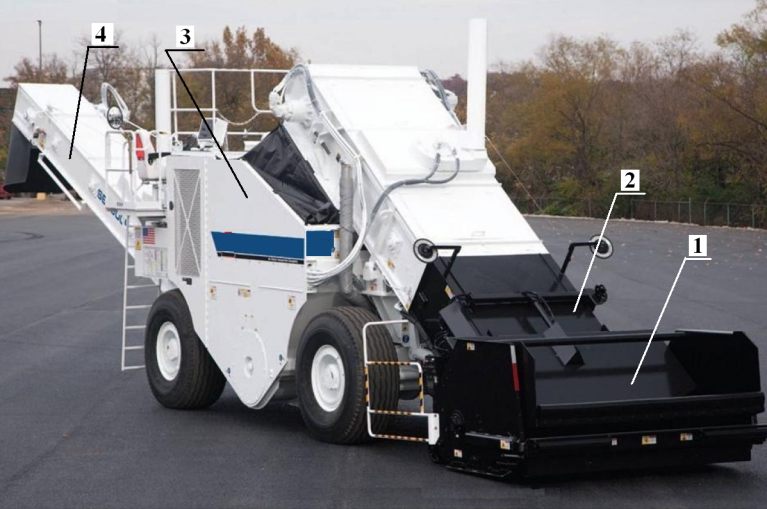 2. Какой тип шнека представлен на рисунке? (выберите 1 правильный ответ)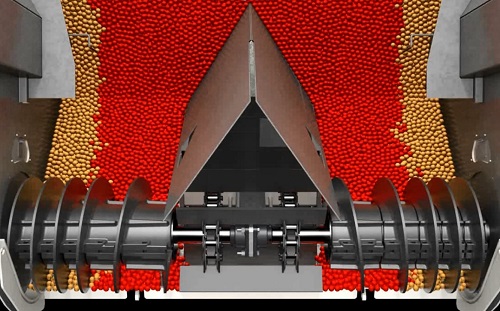 1. Одношаговый шнек2. Двухшаговый шнек3. Трехшаговый шнек4. Ленточный одношаговый шнек5. Ленточный двухшаговый шнек6. Ленточный трехшаговый шнек3. На какое расстояние разрешается перемещение пневмоколесного перегружателя асфальтобетона собственным ходом? (выберите 1 правильный ответ)1. до 10км2. до 20км3. до 30км4. до 40км5. до 50 км4. Какое техническое воздействие необходимо выполнить перед транспортированием машины собственным ходом? (выберите 1 правильный ответ)1. внеочередное техническое обслуживание2. диагностирование технического состояния3. очередное техническое обслуживание4. обезличенный текущий ремонт 5. необезличенный текущий ремонт5. В каком документе (документах) представлены требования завода-изготовителя на транспортирование машины? (выберите 1 правильный ответ)1. паспорте2. инструкции по эксплуатации3. формуляре4. техническом описании5. инструкции по монтажу, пуску, регулированию и обкатке изделия на месте его применения6. На какое расстояние в порядке исключения разрешается перемещение собственным ходом машин с гусеничным ходовым оборудованием? (выберите 1 правильный ответ)1. до 1-2. до 5-3. до 10-4. до 15-20 км5. до 20-25 км7. При каких условиях эффективно применять одновременно два перегружателя асфальтобетона? (выберите 1 правильный ответ)1. при укладке асфальтобетонного покрытия одновременно двумя асфальтоукладчиками шириной 9-16м2.при укладке асфальтобетонного покрытия одним асфальтоукладчиком шириной 9-16м3.при укладке асфальтобетонногопокрытия одним асфальтоукладчиком шириной до 9м4.при укладке асфальтобетонного покрытия одновременно двумя асфальтоукладчиками шириной до 9м5. при укладке асфальтобетонного покрытия одновременно двумя асфальтоукладчиками шириной свыше 16м6.при укладке асфальтобетонного покрытия одним асфальтоукладчиком шириной свыше16м8. В каком диапазоне давлений должны быть герметичными неподвижные соединения, наружные стенки, сварные и резьбовые соединения гидроустройств? (выберите 1 правильный ответ)от минимального до 1,25 номинального (опрессовка), но не более максимального значения, оговоренного в нормативном документе от минимального до 1,25 максимального (опрессовка)от минимального до 1,5 номинального (опрессовка), но не более максимального значения, оговоренного в нормативном документеот минимального до 1,5 максимального (опрессовка)от минимального до 1,75 номинального (опрессовка), но не более максимального значения, оговоренного в нормативном документеот минимального до 1,75 максимального (опрессовка)9. Какое количество смеси должно оставаться в бункере асфальтоукладчика при непродолжительных перерывах в поставке асфальтобетонной смеси? (выберите 1 правильный ответ)не менее 55% объема бункеране менее 45% объема бункеране менее 35% объема бункеране менее 25% объема бункеране менее 15% объема бункера10. Какому количеству режимов должно соответствовать каждое положение переключателя режимов эксплуатации в управлении машиной и (или) оборудованием? (выберите 1 правильный ответ)1. только одному2. одному или двум3. не менее двух4. не менее трех5. двум или трем11. Каким образом осуществляется совместная работа одновременно двух перегружателей асфальтобетона? (выберите 1 правильный ответ)1. после полной загрузки одного из перегружателей он  разгружается в отвальный бункер второго перегружателя без движения2. после полной загрузки одного из перегружателей он разгружается в промежуточный бункер второго перегружателя без движения3. один из перегружателей разгружается в бункер асфальтоукладчика, а второй находится под загрузкой без движения4. один из перегружателей разгружается в бункер движущегося асфальтоукладчика, а второй находится под загрузкой 5. после полной загрузки одного из перегружателей он разгружается отвальный бункер движущегося второго6. после полной загрузки одного из перегружателей он разгружается в промежуточный бункер движущегося второго 12. Укажите последовательность операций при устройстве асфальтобетонных слоев с применением перегружателя асфальтобетона. Ответ запишите в виде «Порядковый номер операции- буквенное обозначение наименования операции»13. Какая допускается разность температур температурного поля укладываемого асфальтобетонного покрытия? (выберите 1 правильный ответ)1. не более 7°С2. не более 10°С3. не более 13°С4. не более 16°С5. не более 18 °С14. При каком условии допускается снижении температуры асфальтобетонной смеси на 20°С при укладке дорожного покрытия? (выберите 1 правильный ответ)1. при использовании ПАВ (поверхностно-активных веществ) или активированных минеральных порошков2. при использовании литых асфальтобетонных смесей3. при использование плит асфальтоукладчика с газовым подогревом4. при использовании перегружателей асфальтобетонной смеси5. при использовании полимерных добавок  15. Какое должно быть значение температуры асфальтобетонной смеси, укладываемой в покрытие? (выберите 1 правильный ответ)1. не ниже 110°С2. не ниже 120°С3. не ниже 130°С4. не ниже 140°С5. не ниже 150 °С16. При каких минимальных значениях температуры окружающего воздуха следует осуществлять устройство покрытий из горячих асфальтобетонных смесей? (выберите 1 правильный ответ)1. весной  и летом – не ниже плюс 5С, осенью – не ниже плюс 10 С2. весной и летом  – не ниже плюс 10С, осенью – не ниже плюс 5 С3. весной и летом – не ниже 0С, осенью – не ниже плюс 5 С4. весной и летом– не ниже плюс 5С, осенью – не ниже 0 С5. весной и летом – не ниже плюс 10С, осенью – не ниже плюс 15С17. Какое количество температурных профилей должно включать температурное поле покрытия при выполнении контроля соблюдения температурных режимов? (выберите 1 правильный ответ)1. не менее 22. не менее 33. не менее 44. не менее 55. не менее 618. Какими измерительными приборами измеряют температурное поле покрытия при выполнении контроля температурных режимов? (выберите 2 правильных ответа)1. бесконтактными инфракрасными термометрами (пирометрами)2. биметаллическим термометром3. термоэлектрическими преобразователями4. тепловизорами5. термопарами6. термобатареями19. Какие затраты топлива НЕ учитываются при нормировании расхода топлива? (выберите 3 правильных ответа)1. затраты топлива, не связанные непосредственно с работой машины2. затраты топлива, вызванные отступлением от принятой технологии3. затраты топлива, вызванные нарушением рационального режима работы4. затраты топлива, связанные непосредственно с работой машиныэксплуатация которых организована согласно требованиям ГОСТ 256465. затраты топлива, вызванные применением топлива, не предусмотренного заводом - изготовителем двигателя.6. затраты топлива на период выполнения испытаний и обкатки20. При какой температуре окружающего воздуха рекомендуется использовать летние марки дизельного топлива? (выберите 1 правильный ответ)1. плюс 10 °С и выше2. плюс 5°С и выше3. 0 °С и выше4. минус 5°С и выше5. минус 10°С и выше21. Какое значение имеет буква «Л» в обозначении дизельного топлива «ДТ-Л-40-К2 по ГОСТ 305-2013» (выберите 1 правильный ответ)1. экологический класс2. марку дизельного топлива3. условное обозначение температуры вспышки4. условное обозначение температуры фильтуемости5. группу топлива по области применения22. Какой параметр является основным эксплуатационным параметром для всех моторных масел? (выберите 1 правильный ответ)1. температура замерзания2. кинематическая вязкость3. коррозионная активность4. моющие свойства5. образование отложений при высоких температурах23. Какое значение имеет последняя группа знаков «Д2» в обозначении моторного масла «7 М-5W/40 Д2»? (выберите 1 правильный ответ)1. масло для высокофорсированных дизелей без наддува или с умеренным наддувом, работающие в эксплуатационных условиях, способствующих образованию высокотемпературных отложений2. масло для среднефорсированных дизелей, предъявляющих повышенные требования к антикоррозионным, противоизносным свойствам масел и склонности к образованию высокотемпературных отложений3. масло для высокофорсированных дизелей с наддувом, работающих в тяжелых эксплуатационных условиях4. масло для малофорсированных дизелей5. масло для нефорсированных бензиновых двигателей и дизелей 24. Какой состав гидравлического масла соответствует группе В по эксплуатационным свойствам? (выберите 1 правильный ответ)1. минеральные масла без присадок 2. минеральные масла с антиокислительными и антикоррозионными присадками3. минеральные масла с, антикоррозионными и противоизносными присадками4. минеральные масла с антиокислительными и противоизносными присадками5.  минеральные масла с антиокислительными присадками25. Какое значение имеет вторая группа знаков (цифра 3) в обозначении трансмиссионного масла ТМ-3-18? (выберите 1 правильный ответ)группа масла по области применениякласс вязкости трансмиссионного масла кинематическая вязкостьгруппа температур, при которой динамическая вязкость не превышает 150000 мПа-с, °Сгруппу масла по эксплуатационным свойствам26. В каком положении находится орган аварийной остановки машины после приведения его в действие? (выберите 1 правильный ответ)1. возвращаться в исходное положение, не приводя к пуску машины и (или) оборудования2. возвращаться в исходное положение, приводя к пуску машины и (или) оборудования3. находиться в положении, соответствующем остановке, пока он не будет возвращен пользователем в исходное положение4.  находиться в положении, соответствующем остановке, после чего возвращаться в исходное положение5.  возвращается в исходное положение блокируя пуск машины и (или) оборудования27. Какими визуальными отличительными особенностями обладает орган управления аварийной остановкой машины? (выберите 1 правильный ответ)1.  имеет красный цвет, отличается формой и размерами от других органов управления2. имеет оранжевый цвет, отличаться формой и размерами от других органов управления3. имеет оранжевый цвет, подсветку, отличаться формой и размерами от других органов управления4. имеет красный цвет, подсветку, отличаться формой и размерами от других органов управления5. имеет красный или оранжевый цвет, отличается формой и размерами от других органов управления28. Какими средствами объемного тушения пожара необходимо воспользоваться при возгорании топлива? (выберите 1 правильный ответ)1. составами СЖБ (система жидкостная бромэтиловая) и «3,5», пеной2.углекислым газом, перегретым паром, распыленной водой3. углекислым газом, составами СЖБ (система жидкостная бромэтиловая) и «3,5», перегретым паром4. распыленной водой, углекислым газом, составами СЖБ (система жидкостная бромэтиловая) и «3,5»5. углекислым газом, перегретым паром, пеной29. При соблюдении каких условий допускается выполнять работы в охранной зоне линии электропередачи? (выберете 3 правильных ответа)1. при наличии письменного разрешения владельца линии электропередачи2.оформления наряда-допуска, определяющего безопасные условия работы3. под надзором руководителя работ4. под надзором представителя организации, эксплуатирующей линии электропередач5.  под надзором лица, ответственного за исправное состояние машины6.  после прохождения внеочередного инструктажа по технике безопасности30. К какому классу опасности относится дизельное топливо? (выберите 1 правильный ответ)1. к 1-му классу опасности2. ко 2-му классу опасности3. к 3-му классу опасности4. к 4-му классу опасности5. к 5-му классу опасности31. В каких условиях должны осуществляться сложные контрольно-регулировочные операции топливной аппаратуры, агрегатов гидросистемы, электрооборудования? (выберите 1 правильный ответ)в полевых условиях при наличии специалистов с применением передвижной ремонтной мастерской, оборудованной необходимыми стендами и измерительными приборами или на базе механизациина базе, имеющей соответствующих специалистов и оборудованной необходимыми стендами и измерительными приборамина базе, оборудованной необходимыми стендами и измерительными приборамив полевых условиях с применением передвижной ремонтной мастерской, оборудованной необходимыми стендами и измерительными приборами или на базе механизациина базе, машинистом с применением специальных стендов и измерительных приборов32. В какой период должно проводиться техническое обслуживание (ТО) машины? (выберите 1 правильный ответ)1. перед началом смены2. во внесменное время3. при возникновении внезапного отказа машины4. в течение смены5. в конце смены33. В каком объеме при выполнении работ технического обслуживания, устраняют неисправности, обнаруженные в процессе обслуживания машины? (выберите 1 правильный ответ)1. трудоемкость которых не превышает  5% трудоемкости соответствующего вида ТО2. трудоемкость которых не превышает 10% трудоемкости соответствующего вида ТО3. трудоемкость которых не превышает 15% трудоемкости соответствующего вида ТО4. трудоемкость которых не превышает 20% трудоемкости соответствующего вида ТО5. трудоемкость которых не превышает 25% трудоемкости соответствующего вида ТО34. Каким диагностическим прибором следует измерять давление масла в трансмиссии? (выберите 1 правильный ответ)1. манометр с пределом измерения 25 МПа2. манометр с пределами измерения от 5 до 10 МПа3. манометр с пределом измерения 0,3 МПа 4. манометр с пределом измерения 1 МПа 5. манометр с пределом измерения 1,3 МПа35. Какой ручной инструмент применяется при текущем уходе и регулировке тормоза машины на рабочей площадке? (выберите 2 правильных ответа)1. комбинированный гаечный ключ 2. односторонний гаечный ключ3. торцовый ключ и рукоятки4. бородок5. солидолонагнетатель6.торцовый динамометрический ключ36. Какой ручной инструмент применяется при текущем уходе и регулировке шин? (выберите 3 правильных ответа)1. комбинированный гаечный ключ 2. односторонний гаечный ключ3. торцовый ключ и рукоятки 4. манометр шинный5. клещи со скользящим шарниром6.торцовый динамометрический ключ37. Каким документом (документами) устанавливаются правила хранения машин и их составных частей? (выберите 1 правильный ответ)1.  ГОСТ 27252 и ГОСТ 77512.  Инструкция по эксплуатации3.  ГОСТ 27252 4.  ГОСТ 25646-955. Инструкция по эксплуатации, ГОСТ 27252 и ГОСТ 775138. Какое техническое воздействие необходимо выполнить перед постановкой  машины на длительное хранение? (выберите 1 правильный ответ)1. очередное техническое обслуживание2. диагностирование технического состояния3. внеочередное техническое обслуживание4. обезличенный текущий ремонт 5. необезличенный текущий ремонт39. Какие действия необходимо совершить при постановке машины на пневмоколесном ходу на кратковременное и длительное хранение? (выберите 1 правильный ответ)1. установить машину на подставки (или подкладки) и снизить давление в шинах до 70 - 80 % номинального2. установить машину на ровную площадку с уклоном 2-3°и снизить давление в шинах до 70 - 80 % номинального3.  установить машину на подставки (или подкладки) и повысить давление в шинах сверх номинального4.  установить машину на ровную площадку с уклоном 2-3°и повысить давление в шинах сверх номинального5. установить машину на подставки (или подкладки) и снизить давление в шинах до 50 - 60 % номинального6. установить машину на ровную площадку с уклоном 2-3°и снизить давление в шинах до 50 - 60 % номинального
40. В течение какого времени машина должна быть поставлена на длительное хранение? (выберите 1 правильный ответ)1. не позднее 3 дней с момента прекращения эксплуатации2. не позднее 5 дней с момента прекращения эксплуатации3. не позднее 10 дней с момента прекращения эксплуатации4. не позднее 14 дней с момента прекращения эксплуатации5. не позднее 1 месяца с момента прекращения эксплуатации11. Критерии оценки (ключи к заданиям), правила обработки результатов теоретического этапа профессионального экзамена и принятия решения о допуске (отказе в допуске) к практическому этапу профессионального экзаменаКлюч к заданиямПравила обработки результатов и принятия решения о допуске (отказе в допуске) к практическому этапу экзамена:Теоретический этап экзамена включает 40 заданий, охватывающих все предметы оценивания, и считается выполненным при правильном выполнении экзаменуемым 34 заданий. 12. Задания для практического этапа профессионального экзамена1. Задание на выполнение трудовых функций, трудовых действий в реальных или модельных условиях (задание №1): трудовая функция: 3.3.1: Выполнение перемешивания и перемещения асфальтобетонной смеси из кузова транспортного средства в приемный бункер асфальтоукладчика с применением перегружателя асфальтобетона, оснащенного накопительным бункером вместимостью свыше 22 т.трудовое действие (действия): -Технологическая настройка рабочего оборудования перегружателя асфальтобетона, оснащенного накопительным бункером вместимостью свыше 22 т-Перемещение горячей асфальтобетонной смеси из кузова транспортного средства в приемный бункер асфальтоукладчика на объектах строительства, ремонта и реконструкции асфальтобетонных покрытий автомобильных дорог, аэродромов и инженерных сооружений- Перемешивание асфальтобетонной смеси до получения ее температурной и фракционной однородности с применением перегружателя асфальтобетона, оснащенного накопительным бункером вместимостью свыше 22 тЗадание№1: Выполнить загрузку приемного бункера асфальтоукладчика сбоку и перемешивание горячей асфальтобетонной смеси суммарным объемом 25 тонн сохраняя движение перегружателя со скоростью ведущей машины технологической схемы укладки дорожного покрытия.	Машина перед началом работы находится в полностью исправном состоянии, уровни всех смазок, охлаждающей жидкости и топлива находятся в номинальном диапазоне, стояночный тормоз включен, а рычаг хода находится в нейтральном положении.Температура асфальтобетонной смеси к началу выполнения работ  с применение перегружателя асфальтобетона должна быть не ниже 120°С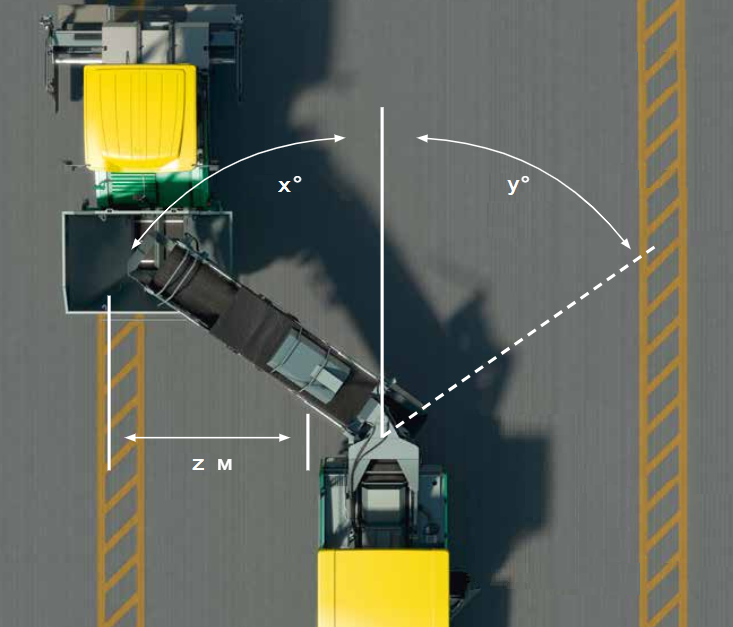 Рисунок 1 –Схема загрузки приемного бункера асфальтоукладчика сбоку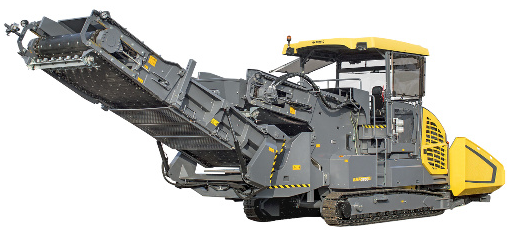 Рисунок 2 – Перегружатель асфальтобетонаОзнакомьтесь с инструкцией по эксплуатации к конкретной модели перегружателя асфальтобетона, оснащенного накопительным бункером вместимостью свыше 22 т;Ознакомьтесь с технологической схемой устройства асфальтобетонного покрытия автомобильной дороги;Выполните технологическую настройку рабочего оборудования перегружателя асфальтобетона, оснащенного накопительным бункером вместимостью свыше 22т;Выполните прием горячей асфальтобетонной смеси из кузова транспортного средства в движении;Выполните перемешивание горячей асфальтобетонной смеси в бункере перегружателя асфальтобетона и ее перемещение в бункер асфальтоукладчика.Условия выполнения задания: Экзаменуемый получает задание на бумажном носителе и выполняет его под наблюдением работника с более высоким уровнем квалификации. Место выполнения задания: Объект устройства дорожного покрытия автомобильной дорогиМаксимальное время выполнения задания: 2 часа.  (мин./час.)Критерии оценки: 2. Задание на выполнение трудовых функций, трудовых действий в реальных или модельных условиях (задание №2): 	трудовая функция: 3.3.2: Выполнение ежесменного и периодического технического обслуживания подготовка к ежесменному хранению краткосрочной и долгосрочной консервации перегружателя асфальтобетона, оснащенного накопительным бункером вместимостью свыше 22т.трудовое действие (действия):-Контрольный осмотр и проверка исправности всех агрегатов перегружателя асфальтобетона, оснащенного накопительным бункером вместимостью свыше 22 т;-Выявление и устранение незначительных неисправностей в работе перегружателя асфальтобетона, оснащенного накопительным бункером вместимостью свыше 22 т;-Проверка заправки и дозаправка перегружателя асфальтобетона, оснащенного накопительным бункером вместимостью свыше 22 т, топливом, маслом, охлаждающей и специальными жидкостями.	Задание№2:  Выполнить контрольно-регулировочные операции при ежесменном техническом обслуживании перегружателя асфальтобетона, оснащенного накопительным бункером вместимостью свыше 22 т.Ознакомьтесь с инструкцией по эксплуатации к конкретной модели перегружателя асфальтобетона, оснащенного накопительным бункером вместимостью свыше 22 т.Ознакомьтесь с картой смазки перегружателя асфальтобетона, оснащенного накопительным бункером вместимостью свыше 22 т;Выполните работы по смазыванию трущихся элементов сопряжений, проверке уровня и доливу топлива, масел, охлаждающей и технических жидкостей в системы перегружателя асфальтобетона, оснащенного накопительным бункером вместимостью свыше 22т;Выполните работы по проверке герметичности элементов гидросистем, устранению утечек гидравлического масла при их выявлении;Выполните работы по проверке работоспособности рабочего оборудования: конвейеров, шнеков;Выполните работы по проверке работоспособности и исправности движителя и элементов крепленияВыполните работы по проверке работоспособности и исправности аварийных световых и звуковых сигналовУсловия выполнения задания: Экзаменуемый получает задание на бумажном носителе и выполняет его под наблюдением работника с более высоким уровнем квалификации (слесарем- ремонтником). Место выполнения задания: База механизацииМаксимальное время выполнения задания: 2 часа.  (мин./час.)Критерии оценки: Правила обработки результатов практической части экзамена: Практический этап экзамена включает 2 задания и считается пройденным при выполнении экзаменуемым обоих заданий. Задание считается выполненным при условии соответствия предметов оценивания указанным критериям их оценки. 13. Правила обработки результатов профессионального экзамена и принятия решения о соответствии квалификации соискателя требованиям к квалификацииПоложительное решение о соответствии квалификации соискателя требованиям к квалификации по квалификации «Машинист перегружателя асфальтобетона, оснащенного бункером вместимостью свыше 22т (4-й уровень квалификации)» принимается при прохождении экзаменуемым теоретического и практического этапов профессионального экзамена.14. Перечень нормативных правовых и иных документов, использованных при подготовке комплекта оценочных средствВСН 36-90 - Указания по эксплуатации дорожно-строительных машинГОСТ 17108-86 Гидропривод объемный и смазочные системы. Методы измерения параметровГОСТ 17479.1-2015 Масла моторные. Классификация и обозначениеГОСТ 17479.2-2015 Масла трансмиссионные. Классификация и обозначенияГОСТ 17479.3-85 Масла гидравлические. Классификация и обозначениеГОСТ 25646-95 Эксплуатация строительных машин. Общие требованияГОСТ 27253-87 (ИСО 6012-82) Машины землеройные. Приборы для обслуживанияГОСТ 28983-91. Машины землеройные. Инструмент для технического обслуживания. Часть 1. Инструмент для ухода и регулировкиГОСТ 305-2013 Топливо дизельное. Технические условияГОСТ 32867-2014 Дороги автомобильные общего пользования. Организация строительства. Общие требованияГОСТ 9128-2013 Смеси асфальтобетонные, полимерасфальтобетонные, асфальтобетон, полимерасфальтобетон для автомобильных дорог и аэродромов. Технические условияГОСТ Р 52543-2006 (ЕН 982:1996) Гидроприводы объемные. Требования безопасностиМДС 12-38.2007 Нормирование расхода топлива для строительных машинОДМ 218.5.002-2009 Методические рекомендации по устройству асфальтобетонных слоев с применением перегружателяПриказ Министерства труда и социальной защиты Российской Федерации от 02 февраля 2017 №129 «Об утверждении Правил по охране труда при производстве дорожных строительных и ремонтно-строительных работ»СП 78.13330.2012 Автомобильные дороги.Актуализированная редакция СНиП 3.06.03-85СТО НОСТРОЙ 2.25.38 – 2011 Стандарт организации. Устройство асфальтобетонных покрытий автомобильных дорог. Устройство асфальтобетонных покрытий из щебеночно-мастичного асфальтобетонаТИ – 054 -2002 Типовая инструкция по охране труда для слесаря-ремонтникаТИ РО – 035-2003 – Типовая инструкция по охране труда для машиниста укладчика асфальтобетонаТР ТС 010/2011Технический регламент таможенного союза «О безопасности машин и оборудования»Знания, умения в соответствии с требованиями к квалификации, на соответствие которым проводится оценка квалификацииКритерии оценки квалификацииТип и № задания 1231. ТФ 3.3.1(уровень 4)З: Устройство и технические характеристики, принцип действия перегружателя асфальтобетона, оснащенного накопительным бункером вместимостью свыше 22 т, его основных узлов1 балл за правильно установленное соответствие Задание на установление соответствия № 11. ТФ 3.3.1(уровень 4)З: Устройство и технические характеристики, принцип действия перегружателя асфальтобетона, оснащенного накопительным бункером вместимостью свыше 22 т, его основных узлов1 балл за каждое правильно выполненное заданиеЗадание с выбором ответа № 22. ТФ 3.3.1(уровень 4)З:  Правила перебазировки перегружателя асфальтобетона, оснащенного накопительным бункером вместимостью свыше 22 т1 балл за каждое правильно выполненное заданиеЗадание с выбором ответа № 3-63. ТФ 3.3.1(уровень 4)З: Правила производственной и технической эксплуатации перегружателя асфальтобетона, оснащенного накопительным бункером вместимостью свыше 22 т1 балл за каждое правильно выполненное заданиеЗадание с выбором ответа № 7-113. ТФ 3.3.1(уровень 4)З: Правила производственной и технической эксплуатации перегружателя асфальтобетона, оснащенного накопительным бункером вместимостью свыше 22 т1 балл за правильно установленную последовательность Задание на установление последовательности №124. ТФ 3.3.1(уровень 4)З: Технологические и температурные режимы выполнения асфальтоукладочных работ, способы контроля соблюдения технологических и температурных режимов при приеме, перемешивании и подаче асфальтобетонной смеси1 балл за каждое правильно выполненное заданиеЗадание с выбором ответа № 13-185. ТФ 3.3.1 (уровень 4)З: Свойства марок и нормы расхода, правила  хранения и использования горюче-смазочных материалов и технических жидкостей 1 балл за каждое правильно выполненное заданиеЗадание с выбором ответа № 19-256. ТФ 3.3.1(уровень 4)З:  Требования охраны труда, пожарной безопасности и электробезопасности, производственной санитарии при осуществлении работ на перегружателе асфальтобетона, оснащенном накопительным бункером вместимостью свыше 22 т, способы аварийного прекращения работы1 балл за каждое правильно выполненное заданиеЗадание с выбором ответа № 24-307. ТФ 3.3.2(уровень 4)З: Перечень операций и технология работ при различных видах технического обслуживания перегружателя асфальтобетона, оснащенного накопительным бункером вместимостью свыше 22 т1 балл за каждое правильно выполненное заданиеЗадание с выбором ответа № 31-338. ТФ 3.3.2 (уровень 4)З: Основные виды, типы и назначение инструментов и технологического оборудования, используемых при обслуживании перегружателя асфальтобетона, оснащенного накопительным бункером вместимостью свыше 22 т1 балл за каждое правильно выполненное заданиеЗадание с выбором ответа № 34-369. ТФ 3.3.2 (уровень 4)З: Правила хранения перегружателя асфальтобетона, оснащенного накопительным бункером вместимостью свыше 22 т1 балл за каждое правильно выполненное заданиеЗадание с выбором ответа № 37-40Трудовые функции, трудовые действия, умения в соответствии с требованиями к квалификации, на соответствие которым проводится оценка квалификации Критерии оценки квалификацииТип и № задания 123ТФ 3.3.1: Выполнение перемешивания и перемещения асфальтобетонной смеси из кузова транспортного средства в приемный бункер асфальтоукладчика с применением перегружателя асфальтобетона, оснащенного накопительным бункером вместимостью свыше 22 тТД:  Технологическая настройка рабочего оборудования перегружателя асфальтобетона, оснащенного накопительным бункером вместимостью свыше 22 тСоответствие выполненных работ по технологической настройке рабочего оборудования перегружателя асфальтобетона, оснащенного накопительным бункером вместимостью свыше 22т требованиям: -инструкции по эксплуатации конкретной модели перегружателя асфальтобетона, оснащенного накопительным бункером вместимостью свыше 22т;- Приказу Министерства труда и социальной защиты Российской Федерации от 02 февраля 2017 №129 «Об утверждении Правил по охране труда при производстве дорожных строительных и ремонтно-строительных работ»Задание на выполнение трудовых функций, трудовых действий в реальных или модельных условиях, №1ТФ 3.3.1: Выполнение перемешивания и перемещения асфальтобетонной смеси из кузова транспортного средства в приемный бункер асфальтоукладчика с применением перегружателя асфальтобетона, оснащенного накопительным бункером вместимостью свыше 22 тТД: Перемещение горячей асфальтобетонной смеси из кузова транспортного средства в приемный бункер асфальтоукладчика на объектах строительства, ремонта и реконструкции асфальтобетонных покрытий автомобильных дорог, аэродромов и инженерных сооруженийСоответствие выполненных работ по перемещению горячей асфальтобетонной смеси из кузова транспортного средства в приемный бункер асфальтоукладчика с применением перегружателя асфальтобетона, оснащенного накопительным бункером вместимостью свыше 22т требованиям: -инструкции по эксплуатации конкретной модели перегружателя асфальтобетона, оснащенного накопительным бункером вместимостью свыше 22т;-технологической схеме устройства асфальтобетонного покрытия- ОДМ 218.5.002-2009 Методические рекомендации по устройству асфальтобетонных слоев с применением перегружателя;- СП 34.13330.2012 Автомобильные дороги. Актуализированная редакция СНиП 2.05.02-85;- ГОСТ 32867-2014 Дороги автомобильные общего пользования. Организация строительства. Общие требования;- Приказу Министерства труда и социальной защиты Российской Федерации от 02 февраля 2017 №129 «Об утверждении Правил по охране труда при производстве дорожных строительных и ремонтно-строительных работ»Задание на выполнение трудовых функций, трудовых действий в реальных или модельных условиях, №1ТФ 3.3.1: Выполнение перемешивания и перемещения асфальтобетонной смеси из кузова транспортного средства в приемный бункер асфальтоукладчика с применением перегружателя асфальтобетона, оснащенного накопительным бункером вместимостью свыше 22 тТД: Перемешивание асфальтобетонной смеси до получения ее температурной и фракционной однородности с применением перегружателя асфальтобетона, оснащенного накопительным бункером вместимостью свыше 22 тСоответствие выполненных работ по перемешиванию асфальтобетонной смеси  до получения ее температурной и фракционной однородности с применением перегружателя асфальтобетона, оснащенного накопительным бункером вместимостью свыше 22 т требованиям: -ГОСТ 9128-2013 Смеси асфальтобетонные, полимерасфальтобетонные, асфальтобетон, полимерасфальтобетон для автомобильных дорог и аэродромов. Технические условия;- Приказу Министерства труда и социальной защиты Российской Федерации от 02 февраля 2017 №129 «Об утверждении Правил по охране труда при производстве дорожных строительных и ремонтно-строительных работ»Задание на выполнение трудовых функций, трудовых действий в реальных или модельных условиях, №1ТФ 3.3.2 Выполнение ежесменного и периодического технического обслуживания подготовка к ежесменному хранению краткосрочной и долгосрочной консервации перегружателя асфальтобетона, оснащенного накопительным бункером вместимостью свыше 22тТД:  Контрольный осмотр и проверка исправности всех агрегатов перегружателя асфальтобетона, оснащенного накопительным бункером вместимостью свыше 22 тСоответствие выполненных работ по проверке и регулировке всех агрегатов перегружателя асфальтобетона, оснащенного накопительным бункером вместимостью свыше 22 т требованиям:  - инструкции по эксплуатации конкретной модели перегружателя асфальтобетона, оснащенного накопительным бункером вместимостью свыше 22 т;-ВСН 36-90 Указания по эксплуатации дорожно-строительных машин;- ТИ – 054 -2002 Типовая инструкция по охране труда для слесаря-ремонтника.Задание на выполнение трудовых функций, трудовых действий в реальных или модельных условиях, №2ТФ 3.3.2 Выполнение ежесменного и периодического технического обслуживания подготовка к ежесменному хранению краткосрочной и долгосрочной консервации перегружателя асфальтобетона, оснащенного накопительным бункером вместимостью свыше 22тТД:  Выявление и устранение незначительных неисправностей в работе перегружателя асфальтобетона, оснащенного накопительным бункером вместимостью свыше 22 тСоответствие выполненных работ по устранению незначительных неисправностей в работе перегружателя асфальтобетона, оснащенного накопительным бункером вместимостью свыше 22т требованиям:  - инструкции по эксплуатации перегружателя асфальтобетона, оснащенного накопительным бункером вместимостью свыше 22 т;-ВСН 36-90 Указания по эксплуатации дорожно-строительных машин;- ГОСТ 17108-86 Гидропривод объемный и смазочные системы. Методы измерения параметров; - ГОСТ Р 52543-2006 (ЕН 982:1996) Гидроприводы объемные. Требования безопасности;- ТИ – 054 -2002 Типовая инструкция по охране труда для слесаря-ремонтника.Задание на выполнение трудовых функций, трудовых действий в реальных или модельных условиях, №2ТФ 3.3.2 Выполнение ежесменного и периодического технического обслуживания подготовка к ежесменному хранению краткосрочной и долгосрочной консервации перегружателя асфальтобетона, оснащенного накопительным бункером вместимостью свыше 22тТД:  Проверка заправки и дозаправка перегружателя асфальтобетона, оснащенного накопительным бункером вместимостью свыше 22 т, топливом, маслом, охлаждающей и специальными жидкостямиСоответствие выполненных работ  по проверке заправки и дозаправке  перегружателя асфальтобетона, оснащенного накопительным бункером вместимостью свыше 22 т, топливом, маслом, охлаждающей и специальными жидкостями  требованиям:  - инструкции по эксплуатации перегружателя асфальтобетона, оснащенного накопительным бункером вместимостью свыше 22 т; - Карте смазки;-ВСН 36-90 Указания по эксплуатации дорожно-строительных машин;- ГОСТ 305-2013 Топливо дизельное. Технические условия- ГОСТ 17479.1-2015 Масла моторные. Классификация и обозначение- ГОСТ 17479.2-2015 Масла трансмиссионные. Классификация и обозначение- ГОСТ 17479.3-85 Масла гидравлические. Классификация и обозначение- ГОСТ 28084-89. Жидкости охлаждающие низкозамерзающие. Общие технические условия- ТИ – 054 -2002 Типовая инструкция по охране труда для слесаря-ремонтника.Задание на выполнение трудовых функций, трудовых действий в реальных или модельных условиях, №2№Название агрегата1Бункер, оснащенный трехшаговым шнеком2Задний конвейер3Отвальный бункер перегружателя4КонвейерТрехшаговый шнек№Наименование операции1.а)выгрузка смеси из автомобиля-самосвала в приемный бункер перегружателя асфальтобетона2.б)перемещение асфальтобетонной смеси по конвейеру перегружателя асфальтобетона3.в)поступление смеси в промежуточный бункер перегружателя асфальтобетона4.г)выгрузка смеси из автомобиля-самосвала в отвальный бункер перегружателя асфальтобетона5.д)перемещение асфальтобетонной смеси по заднему конвейеру перегружателя асфальтобетона6.е)поступление смеси на сходящийся трехшаговый шнекж)поступление смеси в бункер асфальтоукладчика№ заданияПравильные варианты ответа, модельные ответы и(или) критерии оценкиВес задания или баллы, начисляемые за верный ответ11 балл 2.1 балл 3.1 балл 4.1 балл 5.1 балл 6.1 балл 7.1 балл 81 балл 91 балл 101 балл 111 балл 121 балл 131 балл 141 балл 151 балл 161 балл 171 балл 181 балл 191 балл 201 балл 211 балл 221 балл 231 балл 241 балл 251 балл261 балл 271 балл 281 балл 291 балл 301 балл 311 балл 321 балл 331 балл 341 балл 351 балл 361 балл 371 балл 381 балл 391 балл 401 балл Предмет оцениванияОбъект оцениванияКритерий1) Способность выполнять технологическую настройку рабочего оборудования перегружателя асфальтобетона, оснащенного накопительным бункером вместимостью свыше 22т Процесс выполнения технологической настройки рабочего оборудования перегружателя асфальтобетона, оснащенного накопительным бункером вместимостью свыше 22тВыполнение технологической настройки рабочего оборудования перегружателя асфальтобетона, оснащенного накопительным бункером вместимостью свыше 22т в соответствии с инструкцией по эксплуатации конкретной модели перегружателя асфальтобетона, оснащенного накопительным бункером вместимостью свыше 22т, приказом Министерства труда и социальной защиты Российской Федерации от 02 февраля 2017 №129 «Об утверждении Правил по охране труда при производстве дорожных строительных и ремонтно-строительных работ» - установлена рабочая высота заднего конвейера перегружателя асфальтобетона, установлен рабочий угол заднего конвейера в горизонтальном плане 2) Способность выполнять прием горячей асфальтобетонной смеси из кузова транспортного средства в  отвальный бункер перегружателя асфальтобетона, оснащенного накопительным бункером вместимостью свыше 22т при движении со скоростью ведущей машины технологического процессаПроцесс выполнения приема горячей асфальтобетонной смеси из кузова транспортного средства в  отвальный бункер перегружателя асфальтобетона, оснащенного накопительным бункером вместимостью свыше 22т при движении со скоростью ведущей машины технологического процессаВыполнение технологической настройки рабочего оборудования перегружателя асфальтобетона, оснащенного накопительным бункером вместимостью свыше 22т при движении со скоростью ведущей машины технологического процесса в соответствии с инструкцией по эксплуатации конкретной модели перегружателя асфальтобетона, оснащенного накопительным бункером вместимостью свыше 22т, приказом Министерства труда и социальной защиты Российской Федерации от 02 февраля 2017 №129 «Об утверждении Правил по охране труда при производстве дорожных строительных и ремонтно-строительных работ», ОДМ 218.5.002-2009 Методические рекомендации по устройству асфальтобетонных слоев с применением перегружателя – запуск двигателя перегружателя асфальтобетона осуществлен плавно без сбросов, движение начато плавно без рывков, управление перегружателем асфальтобетона выполнено плавно без рывков, перегружатель асфальтобетона установлен в рабочее положение, выполнен прием горячей асфальтобетонную смесь из кузова транспортного средства в отвальный бункер перегружателя асфальтобетона  3)  Способность выполнять перемешивание горячей асфальтобетонной смеси в бункере, оснащенном трехшаговым шнеком до получения температурной и фракционной однородности  смесиПроцесс выполнения перемешивания горячей асфальтобетонной смеси в бункере, оснащенном трехшаговым шнеком до получения температурной и фракционной однородности  смесиВыполнение процесса перемешивания горячей асфальтобетонной смеси в бункере, оснащенном трехшаговым шнеком до получения температурной и фракционной однородности смеси в соответствии инструкцией по эксплуатации конкретной модели перегружателя асфальтобетона, оснащенного накопительным бункером вместимостью свыше 22т, приказом Министерства труда и социальной защиты Российской Федерации от 02 февраля 2017 №129 «Об утверждении Правил по охране труда при производстве дорожных строительных и ремонтно-строительных работ», ОДМ 218.5.002-2009 Методические рекомендации по устройству асфальтобетонных слоев с применением перегружателя, ГОСТ 9128-2013 Смеси асфальтобетонные, полимерасфальтобетонные, асфальтобетон, полимерасфальтобетон для автомобильных дорог и аэродромов. Технические условия – перемешивание осуществляется со скоростью, обеспечивающей достижение фракционной и температурной однородности асфальтобетонной смеси и соответствует типу и марке смеси.4) Способность выполнять подачу однородной горячей смеси из бункера перегружателя асфальтобетона в бункер асфальтоукладчикаПроцесс выполнения подачи однородной горячей смеси из бункера перегружателя асфальтобетона в бункер асфальтоукладчикаВыполнение процесса подачи горячей асфальтобетонной смеси из бункера перегружателя асфальтобетона в бункер асфальтоукладчика в соответствии инструкцией по эксплуатации конкретной модели перегружателя асфальтобетона, оснащенного накопительным бункером вместимостью свыше 22т, приказом Министерства труда и социальной защиты Российской Федерации от 02 февраля 2017 №129 «Об утверждении Правил по охране труда при производстве дорожных строительных и ремонтно-строительных работ», ОДМ 218.5.002-2009 Методические рекомендации по устройству асфальтобетонных слоев с применением перегружателя, ГОСТ 9128-2013 Смеси асфальтобетонные, полимерасфальтобетонные, асфальтобетон, полимерасфальтобетон для автомобильных дорог и аэродромов. Технические условия, СП 34.13330.2012 Автомобильные дороги. Актуализированная редакция СНиП 2.05.02-85, ГОСТ 32867-2014 Дороги автомобильные общего пользования. Организация строительства. Общие требования – подача осуществляется равномерно, обеспечивая непрерывную работу асфальтоукладчика, движение перегружателя асфальтобетонной смеси синхронизировано с движением асфальтоукладчика.Предмет оцениванияОбъект оцениванияКритерийСпособность смазать элементы сопряжения  согласно таблице смазки, конвейеры через дистанционные точки смазки. Проверить уровень моторного, гидравлического и трансмиссионного масел, охлаждающей и рабочей жидкости в системах, топлива в баках. Долить при необходимостиТехнология смазочных работ, контрольных  работ, работ по доливу топлива, масел, охлаждающей и технических жидкостейСоответствие выполнения технологии работ по смазыванию трущихся элементов сопряжений, проверке уровня и доливу топлива, масел, охлаждающей и технических жидкостей в системы перегружателя асфальтобетона, оснащенного накопительным бункером вместимостью свыше 22т требованиям:  - инструкции по эксплуатации перегружателя асфальтобетона, оснащенного накопительным бункером вместимостью свыше 22 т; -ВСН 36-90 Указания по эксплуатации дорожно-строительных машин;- Карте смазки;- ГОСТ 305-2013 Топливо дизельное. Технические условия- ГОСТ 17479.1-2015 Масла моторные. Классификация и обозначение- ГОСТ 17479.2-2015 Масла трансмиссионные. Классификация и обозначение- ГОСТ 17479.3-85 Масла гидравлические. Классификация и обозначение- ГОСТ 28084-89. Жидкости охлаждающие низкозамерзающие. Общие технические условия- ТИ – 054 -2002 Типовая инструкция по охране труда для слесаря-ремонтника.Способность проверить герметичность гидросистемы. Устранить утечки гидравлического масла при их выявленииТехнология работ по проверке герметичности элементов гидросистем, устранению утечек гидравлического масла при их выявленииСоответствие выполнения технологии работ по проверке герметичности элементов гидросистем перегружателя асфальтобетона, оснащенного накопительным бункером вместимостью свыше 22т, устранению утечек гидравлического масла при их выявлении требованиям:  - инструкции по эксплуатации перегружателя асфальтобетона, оснащенного накопительным бункером вместимостью свыше 22 т;-ВСН 36-90 Указания по эксплуатации дорожно-строительных машин;- ГОСТ 17108-86 Гидропривод объемный и смазочные системы. Методы измерения параметров; - ГОСТ Р 52543-2006 (ЕН 982:1996) Гидроприводы объемные. Требования безопасности;- ТИ – 054 -2002 Типовая инструкция по охране труда для слесаря-ремонтника.Способность проверить работоспособность и исправность силовых агрегатов, рабочего оборудования: конвейеров, шнеков.Технология работ по проверке работоспособности рабочего оборудования: конвейеров, шнеков.Соответствие выполнения технологии работ по проверке работоспособности рабочего оборудования перегружателя асфальтобетона, оснащенного накопительным бункером вместимостью свыше 22т: конвейеров, шнеков требованиям:  - инструкции по эксплуатации конкретной модели перегружателя асфальтобетона, оснащенного накопительным бункером вместимостью свыше 22 т;-ВСН 36-90 Указания по эксплуатации дорожно-строительных машин;- ТИ – 054 -2002 Типовая инструкция по охране труда для слесаря-ремонтника.Способность проверить работоспособность и исправность движителя, элементов крепленияТехнология работ по проверке работоспособности и исправности движителя и элементов крепленияСоответствие выполнения технологии работ по проверке работоспособности и исправности движителя и элементов крепления перегружателя асфальтобетона, оснащенного накопительным бункером вместимостью свыше 22т  требованиям:  - инструкции по эксплуатации конкретной модели перегружателя асфальтобетона, оснащенного накопительным бункером вместимостью свыше 22 т;-ВСН 36-90 Указания по эксплуатации дорожно-строительных машин;- ТИ – 054 -2002 Типовая инструкция по охране труда для слесаря-ремонтника.Способность проверить работоспособность и исправность аварийных световых и звуковых сигналов.Технология работ по проверке работоспособности и исправности аварийных световых и звуковых сигналов Соответствие выполнения технологии работ по  проверке работоспособности и исправности аварийных световых и звуковых сигналов перегружателя асфальтобетона, оснащенного накопительным бункером вместимостью свыше 22т  требованиям:  - инструкции по эксплуатации конкретной модели перегружателя асфальтобетона, оснащенного накопительным бункером вместимостью свыше 22 т;-ВСН 36-90 Указания по эксплуатации дорожно-строительных машин;- ТИ – 054 -2002 Типовая инструкция по охране труда для слесаря-ремонтника.